Об ответе Минтруда России наобращение Общероссийского Профсоюзаобразования по вопросу примененияпенсионного законодательстваУважаемые коллеги!В связи с принятием Федерального закона от 3 октября 2018 г. № 350-ФЗ 
«О внесении изменений в отдельные законодательные акты Российской Федерации по вопросам назначения и выплаты пенсий» Общероссийским Профсоюзом образования на имя Министра труда и социальной защиты Российской Федерации Топилина М.А. направлялось обращение 
по вопросам применения указанного закона в части подтверждения юридического факта (даты) возникновения права на досрочную страховую пенсию у лиц, не менее 25 лет осуществлявших педагогическую деятельность в учреждениях для детей.Направляем для использования в работе обращение Профсоюза 
от 20 ноября 2018 г. № 633 по выше обозначенному вопросу и ответ на него Минтруда России от 26 декабря 2018 г. № 21-0/10/В-10543.Обращаем внимание, что по общему правилу заявление о назначении пенсии по старости может быть принято территориальным органом Пенсионного фонда РФ не ранее чем за месяц до наступления пенсионного возраста или возникновения права на эту пенсию (п. 19 Правил обращения за страховой пенсией, утвержденных Приказом Минтруда РФ от 17.11.2014 г. 
№ 884н, и п. 80 Административного регламента, утвержденного Приказом Минтруда России от 19.01.2016 г. № 14н).Приложение на 5-ти листах.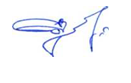 Заместитель председателя 				А.Ю. ЕдигаровИсп. Погуляйко Алексей Анатольевич,         тел./факс 259-31-56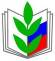 ПРОФСОЮЗ РАБОТНИКОВ НАРОДНОГО ОБРАЗОВАНИЯ И НАУКИ РОССИЙСКОЙ ФЕДЕРАЦИИ(ОБЩЕРОССИЙСКИЙ ПРОФСОЮЗ ОБРАЗОВАНИЯ)КОМИТЕТКРАСНОДАРСКОЙ КРАЕВОЙ ТЕРРИТОРИАЛЬНОЙ ОРГАНИЗАЦИИ ПРОФСОЮЗА
350000, г. Краснодар, ул. Красноармейская, 70 тел. 8(861) 259-59-12; факс 8(861) 259-75-95профсоюзобразования.рф e-mail: kraikom@kubanprofobr.ru          От  12.02.2019 г.   №   02-06/85___                На  №  _______________от _______________________Председателям территориальныхорганизаций Профсоюза